	02.02.2024An alle Eltern der vierten Klassender umliegenden Grundschulen Informationen zur Anmeldung in Klasse 5 der Realschule MeßstettenSehr geehrte Eltern,in nächster Zeit steht Ihnen eine wichtige Entscheidung ins Haus: an welcher weiterführenden Schule melden Sie Ihr Kind an. Sie bekommen dafür von der Grundschule die Grundschulempfehlung. Diese ist ein sehr wichtiges und aussagekräftiges Dokument. Die Lehrkräfte, die Ihr Kind nach den Grundschuljahren einschätzen, können dies sehr gut und die Entscheidung ist nach reiflicher Überlegung getroffen.Um unsere Schule besser kennenzulernen, bieten wir Ihnen dieses Jahr wieder einen Schnuppertag an. Dieser findet am Freitag, den 01.03.2023 um 15.30h statt. Weiterhin finden Sie auf unserer Homepage eine Sonderseite zu diesem Thema www.realschule-messstetten.de/wirueberuns.html. Sie finden hier wertvolle Informationen und auch einen Film über die Realschule Meßstetten. Für die eigentliche Anmeldung bieten wir Ihnen in diesem Jahr verschiedene Möglichkeiten:Sie vereinbaren telefonisch* unter 07431 / 9492722 einen Termin, an dem Sie an der Schule vorbeikommen wollen, bringen die Grundschulempfehlung mit und nennen uns alle erforderlichen Daten, die wir für die Anmeldung benötigen. Sie schreiben uns eine E-Mail an poststelle@realschule-messstetten.de und wir lassen Ihnen - ebenfalls per Mail - ein Formblatt zukommen, das Sie ausdrucken können. Dieses Blatt lassen Sie uns bitte ausgefüllt und unterschrieben zusammen mit der Grundschulempfehlung zukommen, entweder auf dem Postweg oder persönlich.Das Formblatt gibt es auch auf der Homepage zum Download. Bitte ebenfalls ausdrucken und uns ausgefüllt und unterschrieben zusammen mit der Grundschulempfehlung zusenden.* Erreichbarkeit Sekretariat: täglich von 08.00 Uhr bis 11.00 UhrAnmeldetermine sind in diesem Jahr am:Dienstag, den 05. März 	(9.00h bis 11.00h)Mittwoch, den 06. März 	(9.00h bis 11.00h und 17.00h bis 19.00h)Donnerstag, den 07. März	(9.00h bis 11.00h) Freitag, den 08. März 	(9.00h bis 11.00h)Diese Termine gelten für die persönliche sowie für die schriftliche Anmeldung. Es ist uns nicht erlaubt, dass wir Anmeldungen vor dem öffentlichen Termin entgegennehmen.Sollten Sie sich an der Realschule anmelden wollen, ohne dass ihr Kind die entsprechende Empfehlung hat, ist auf jeden Fall eine vorherige Kontaktaufnahme zur Terminabsprache für eine Beratung erforderlich.Sollten Busfahrten benötigt werden, müssen diese online bestellt werden unter:https://antrag.slv-bw.de/SLV.Portal/  Die Karten werden dann über die Schule an Ihre Kinder ausgegeben.Mit freundlichen Grüßen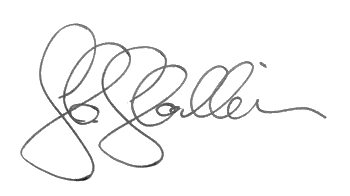 Rektor der Realschule Meßstetten